Star-Spangled Banner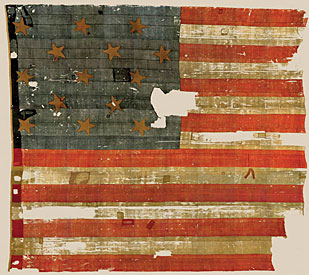 ________________________________________________________________________________________________________________________________________________________________________________________________________________________________________________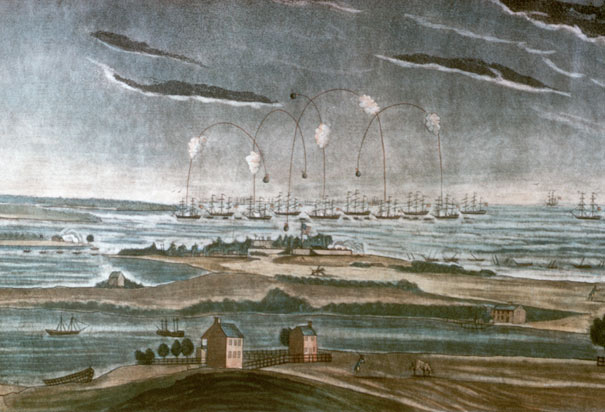 